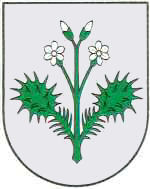 _______________________________________________________________________	OPĆINA DUBRAVICAZ A P I S N I Ksa 5. sjednice Općinskog vijeća Općine Dubravica održane u srijedu 21. prosinca 2021. godine, u vijećnici Općine Dubravica s početkom u 18.00 sati.NAZOČNI: Ivica Stiperski, Mario Čuk, Josip Biff, Ana Nemčić, Gordana Režić, Drago Horvat, Kruno Stiperski, Stjepan Vajdić, Franjo FrkanecODSUTNI: /OSTALI:Marin Štritof - načelnik Općine DubravicaSilvana Kostanjšek- pročelnica JUO Općine DubravicaMartina Čukman - viša referentica JUO Općine Dubravica, zapisničarPredstavnici medija-Prigorski kaj i Televizija Zapad Predsjedavajući Ivica Stiperski otvara sjednicu i pozdravlja nazočne, konstatira da je na početku sjednice nazočno devet (9) članova Općinskog vijeća, te da postoji kvorum pa se prelazi naUTVRĐIVANJE DNEVNOG REDAVijećnici su dobili prijedlog dnevnog reda sa popratnim materijalima te predsjedavajući za isti predlaže sljedeće točke: 1.	Usvajanje zapisnika sa 04. sjednice Općinskog vijeća Općine Dubravica2.	Donošenje Plana Proračuna Općine Dubravica za 2022. godinu te projekcija proračuna za 2023. i 2024. godinu3.	Donošenje Programa korištenja sredstava naknade za zadržavanje nezakonito izgrađene zgrade u prostoru za 2022. godinu4.	Donošenje Programa predškolskog obrazovanja za 2022. godinu5.	Donošenje Programa školskog obrazovanja za 2022. godinu6.	Donošenje Programa gradnje objekata i uređaja komunalne infrastrukture za 2022. godinu7.	Donošenje Programa gospodarstva i poljoprivrede za 2022. godinu8.	Donošenje Programa javnih potreba u kulturi za 2022. godinu9.	Donošenje Programa socijalne zaštite za 2022. godinu10.	Donošenje Programa zdravstva za 2022. godinu11.	Donošenje Programa održavanja komunalne infrastrukture za 2022. godinu12.	Donošenje Programa zaštite okoliša za 2022. godinu13.	Donošenje Programa vatrogasne službe i zaštite za 2022. godinu14.	Donošenje Programa turizma za 2022. godinu15.	Donošenje Programa uređenja i održavanja prostora na području Općine za 2022. godinu16.	Donošenje Programa deratizacije i veterinarsko-higijeničarske službe za 2022. godinu17.	Donošenje Programa razvoja civilnog društva za 2022. godinu18.	Donošenje Programa vodoopskrbe i odvodnje za 2022. godinu19.	Donošenje Programa javnih potreba u športu za 2022. godinu20.	Donošenje Programa korištenja sredstava ostvarenih od raspolaganja poljoprivrednim zemljištem u vlasništvu Republike Hrvatske na području Općine Dubravica za 2022. godinu21.	Donošenje Odluke o izvršavanju Proračuna Općine Dubravica za 2022. godinu22.	Donošenje Analize stanja sustava civilne zaštite na području Općine Dubravica u 2021. godini23.	Donošenje Plana razvoja sustava civilne zaštite za 2022. godinu s trogodišnjim financijskim učincima24.	Donošenje Odluke o subvencioniranju umjetnog osjemenjivanja krava plotkinja u 2022. godini25.	Donošenje Odluke o izmjeni prijedloga Plana radova Vodoopskrbe i odvodnje Zaprešić d.o.o. za 2022. godinu26.	Donošenje Odluke o donošenju Procjene rizika od velikih nesreća za Općinu Dubravica – Revizija I.27.	Donošenje Odluke o kratkoročnom zaduživanju Općine Dubravica u 2022. godini28.	Donošenje Odluke o načinu pružanja javne usluge sakupljanja komunalnog otpada na području Općine Dubravica29.	Donošenje Odluke o otpisu potraživanja30.	Informacije i prijedlozi31.	Razno       Nakon što je predsjedavajući predložio dnevni red, pitao je za primjedbe i dopune istog.       Obzirom da primjedbi i dopuna dnevnog reda nema, Općinsko vijeće Općine Dubravica jednoglasno prihvaća dnevni red sa 9 glasova ZA, 0 glasova PROTIV i 0 SUZDRŽANIH glasova.Točka 1.Usvajanje zapisnika sa 04. sjednice Općinskog vijeća Općine Dubravica      Predsjedavajući Ivica Stiperski govori da su vijećnici zaprimili zapisnik 4. sjednice Općinskog vijeća, te otvara raspravu o prihvaćanju istoga.       Obzirom da se rasprava ne vodi, predsjedavajući provodi glasovanje, a Općinsko vijeće Općine Dubravica jednoglasno sa 9 glasova ZA, 0 glasova PROTIV i 0 SUZDRŽANIH glasova usvaja zapisnik sa 4. sjednice Općinskog vijeća Općine Dubravica.Točka 2.Donošenje Plana Proračuna Općine Dubravica za 2022. godinu te projekcija proračuna za 2023. i 2024. godinu       Predsjedavajući Ivica Stiperski govori da su vijećnici zaprimili prijedlog Plana proračuna za 2022. godinu i projekcija proračuna za 2023. i 2024.  godinu.	Predsjedavajući daje riječ načelniku koji napominje da su vijećnici prijedlog Plana proračuna za 2022. godinu zaprimili na prošloj sjednici Vijeća koja je održana u studenome, te da su se do danas na prijedlog Plana Proračuna mogli očitovati. Načelnik ujedno pita vijećnike za prijedloge u vezi Plana Proračuna za 2022. godinu i projekcija te ih poziva da se jave ukoliko možda netko traži pojašnjenje u vezi Proračuna. Obzirom da prijedloga nije bilo, predsjedavajući pokreće raspravu. 	Nakon kratke rasprave, predsjedavajući je proveo glasovanje, a Općinsko vijeće sa 9 glasova ZA, 0 PROTIV i 0 SUZDRŽANIM glasom prihvaća Plan Proračuna za 2022. godinu i projekcija proračuna za 2023. i 2024. godinu. Točka 3.Donošenje Programa korištenja sredstava naknade za zadržavanje nezakonito izgrađene zgrade u prostoru za 2022. godinu       Predsjedavajući daje riječ pročelnici Silvani Kostanjšek koja pojašnjava prijedlog Programa korištenja sredstava naknade za zadržavanje nezakonito izgrađene zgrade u prostoru za 2022. godinu.	Predsjedavajući pokreće raspravu. 	Obzirom da rasprave nema, predsjedavajući pokreće glasovanje, te sa 9 glasova ZA, 0 PROTIV i 0 SUZDRŽANIH glasova Općinsko vijeće jednoglasno donosi Program korištenja sredstava naknade za zadržavanje nezakonito izgrađene zgrade u prostoru za 2022. godinu. Točka 4.Donošenje Programa predškolskog obrazovanja za 2022. godinu      Predsjedavajući daje riječ pročelnici Silvani Kostanjšek koja ukratko pojašnjava prijedlog Programa predškolskog obrazovanja za 2022. godinu.      Predsjedavajući pokreće raspravu.      Obzirom da se rasprava ne vodi, predsjedavajući provodi glasovanje, a Općinsko vijeće Općine Dubravica jednoglasno sa 9 glasova ZA, 0 glasova PROTIV i 0 SUZDRŽANIH glasova donosi Program predškolskog obrazovanja za 2022. godinu.Točka 5.Donošenje Programa školskog obrazovanja za 2022. godinu      Predsjedavajući daje riječ pročelnici Silvani Kostanjšek koja ukratko pojašnjava prijedlog Programa školskog obrazovanja za 2022. godinu.      Predsjedavajući pokreće raspravu.      Obzirom da se rasprava ne vodi, predsjedavajući provodi glasovanje, a Općinsko vijeće Općine Dubravica jednoglasno sa 9 glasova ZA, 0 glasova PROTIV i 0 SUZDRŽANIH glasova donosi Program školskog obrazovanja za 2022. godinu.Točka 6. Donošenje Programa gradnje objekata i uređaja komunalne infrastrukture za 2022. godinu      Predsjedavajući daje riječ pročelnici Silvani Kostanjšek koja ukratko pojašnjava prijedlog Programa gradnje objekata i uređaja komunalne infrastrukture za 2022. godinu.      Predsjedavajući pokreće raspravu.      Obzirom da se rasprava ne vodi, predsjedavajući provodi glasovanje, a Općinsko vijeće Općine Dubravica jednoglasno sa 9 glasova ZA, 0 glasova PROTIV i 0 SUZDRŽANIH glasova donosi Program gradnje objekata i uređaja komunalne infrastrukture za 2022. godinu.Točka 7.Donošenje Programa gospodarstva i poljoprivrede za 2022. godinu      Predsjedavajući daje riječ pročelnici Silvani Kostanjšek koja ukratko pojašnjava prijedlog Programa gospodarstva i poljoprivrede za 2022. godinu.      Predsjedavajući pokreće raspravu.      Obzirom da se rasprava ne vodi, predsjedavajući provodi glasovanje, a Općinsko vijeće Općine Dubravica jednoglasno sa 9 glasova ZA, 0 glasova PROTIV i 0 SUZDRŽANIH glasova donosi Program gospodarstva i poljoprivrede za 2022. godinu.Točka 8. Donošenje Programa javnih potreba u kulturi za 2022. godinu      Predsjedavajući daje riječ pročelnici Silvani Kostanjšek koja ukratko pojašnjava prijedlog Programa javnih potreba u kulturi za 2022. godinu.      Predsjedavajući pokreće raspravu.      Obzirom da se rasprava ne vodi, predsjedavajući provodi glasovanje, a Općinsko vijeće Općine Dubravica jednoglasno sa 9 glasova ZA, 0 glasova PROTIV i 0 SUZDRŽANIH glasova donosi Program javnih potreba u kulturi za 2022. godinu.Točka 9.Donošenje Programa socijalne zaštite za 2022. godinu      Predsjedavajući daje riječ pročelnici Silvani Kostanjšek koja ukratko pojašnjava prijedlog Programa socijalne zaštite za 2022. godinu.      Predsjedavajući pokreće raspravu.      Obzirom da se rasprava ne vodi, predsjedavajući provodi glasovanje, a Općinsko vijeće Općine Dubravica jednoglasno sa 9 glasova ZA, 0 glasova PROTIV i 0 SUZDRŽANIH glasova donosi Program socijalne zaštite za 2022. godinu.Točka 10.Donošenje Programa zdravstva za 2022. godinu      Predsjedavajući daje riječ pročelnici Silvani Kostanjšek koja ukratko pojašnjava prijedlog Programa zdravstva za 2022. godinu.      Predsjedavajući pokreće raspravu.      Obzirom da se rasprava ne vodi, predsjedavajući provodi glasovanje, a Općinsko vijeće Općine Dubravica jednoglasno sa 9 glasova ZA, 0 glasova PROTIV i 0 SUZDRŽANIH glasova donosi Program zdravstva za 2022. godinu.Točka 11. Donošenje Programa održavanja komunalne infrastrukture za 2022. godinu      Predsjedavajući daje riječ pročelnici Silvani Kostanjšek koja ukratko pojašnjava prijedlog Programa održavanja komunalne infrastrukture za 2022. godinu.      Predsjedavajući pokreće raspravu.      Obzirom da se rasprava ne vodi, predsjedavajući provodi glasovanje, a Općinsko vijeće Općine Dubravica jednoglasno sa 9 glasova ZA, 0 glasova PROTIV i 0 SUZDRŽANIH glasova donosi Program održavanja komunalne infrastrukture za 2022. godinu.Točka 12.Donošenje Programa zaštite okoliša za 2022. godinu      Predsjedavajući daje riječ pročelnici Silvani Kostanjšek koja ukratko pojašnjava prijedlog Programa zaštite okoliša za 2022. godinu.      Predsjedavajući pokreće raspravu.      Obzirom da se rasprava ne vodi, predsjedavajući provodi glasovanje, a Općinsko vijeće Općine Dubravica jednoglasno sa 9 glasova ZA, 0 glasova PROTIV i 0 SUZDRŽANIH glasova donosi Program zaštite okoliša za 2022. godinu.Točka 13.Donošenje Programa vatrogasne službe i zaštite za 2022. godinu      Predsjedavajući daje riječ pročelnici Silvani Kostanjšek koja ukratko pojašnjava prijedlog Programa vatrogasne službe i zaštite za 2022. godinu.      Predsjedavajući pokreće raspravu.      Obzirom da se rasprava ne vodi, predsjedavajući provodi glasovanje, a Općinsko vijeće Općine Dubravica jednoglasno sa 9 glasova ZA, 0 glasova PROTIV i 0 SUZDRŽANIH glasova donosi Program vatrogasne službe i zaštite za 2022. godinu.Točka 14.Donošenje Programa turizma za 2022. godinu      Predsjedavajući daje riječ pročelnici Silvani Kostanjšek koja ukratko pojašnjava prijedlog Programa turizma za 2022. godinu.      Predsjedavajući pokreće raspravu.      Obzirom da se rasprava ne vodi, predsjedavajući provodi glasovanje, a Općinsko vijeće Općine Dubravica jednoglasno sa 9 glasova ZA, 0 glasova PROTIV i 0 SUZDRŽANIH glasova donosi Program turizma za 2022. godinu.Točka 15.Donošenje Programa uređenja i održavanja prostora na području Općine za 2022. godinu      Predsjedavajući daje riječ pročelnici Silvani Kostanjšek koja ukratko pojašnjava prijedlog Programa uređenja i održavanja prostora na području Općine za 2022. godinu.      Predsjedavajući pokreće raspravu.      Obzirom da se rasprava ne vodi, predsjedavajući provodi glasovanje, a Općinsko vijeće Općine Dubravica jednoglasno sa 9 glasova ZA, 0 glasova PROTIV i 0 SUZDRŽANIH glasova donosi Program uređenja i održavanja prostora na području Općine za 2022. godinu.Točka 16. Donošenje Programa deratizacije i veterinarsko-higijeničarske službe za 2022. godinu      Predsjedavajući daje riječ pročelnici Silvani Kostanjšek koja ukratko pojašnjava prijedlog Programa deratizacije i veterinarsko-higijeničarske službe za 2022. godinu.      Predsjedavajući pokreće raspravu.      Obzirom da se rasprava ne vodi, predsjedavajući provodi glasovanje, a Općinsko vijeće Općine Dubravica jednoglasno sa 9 glasova ZA, 0 glasova PROTIV i 0 SUZDRŽANIH glasova donosi Program deratizacije i veterinarsko-higijeničarske službe za 2022. godinu.Točka 17. Donošenje Programa razvoja civilnog društva za 2022. godinu      Predsjedavajući daje riječ pročelnici Silvani Kostanjšek koja ukratko pojašnjava prijedlog Programa razvoja civilnog društva za 2022. godinu.      Predsjedavajući pokreće raspravu.      Obzirom da se rasprava ne vodi, predsjedavajući provodi glasovanje, a Općinsko vijeće Općine Dubravica jednoglasno sa 9 glasova ZA, 0 glasova PROTIV i 0 SUZDRŽANIH glasova donosi Program razvoja civilnog društva za 2022. godinu.Točka 18. Donošenje Programa vodoopskrbe i odvodnje za 2022. godinu       Predsjedavajući daje riječ pročelnici Silvani Kostanjšek koja ukratko pojašnjava Program vodoopskrbe i odvodnje za 2022. godinu.      Predsjedavajući pokreće raspravu.      Obzirom da se rasprava ne vodi, predsjedavajući provodi glasovanje, a Općinsko vijeće Općine Dubravica jednoglasno sa 9 glasova ZA, 0 glasova PROTIV i 0 SUZDRŽANIH glasova donosi Program vodoopskrbe i odvodnje za 2022. godinu.Točka 19. Donošenje Programa javnih potreba u športu za 2022. godinu      Predsjedavajući daje riječ pročelnici Silvani Kostanjšek koja ukratko pojašnjava Program javnih potreba u športu za 2022. godinu.      Predsjedavajući pokreće raspravu.      Obzirom da se rasprava ne vodi, predsjedavajući provodi glasovanje, a Općinsko vijeće Općine Dubravica jednoglasno sa 9 glasova ZA, 0 glasova PROTIV i 0 SUZDRŽANIH glasova donosi Program javnih potreba u športu za 2022. godinu.Točka 20. Donošenje Programa korištenja sredstava ostvarenih od raspolaganja poljoprivrednim zemljištem u vlasništvu Republike Hrvatske na području Općine Dubravica za 2022. godinu      Predsjedavajući daje riječ pročelnici Silvani Kostanjšek koja ukratko pojašnjava Program korištenja sredstava ostvarenih od raspolaganja poljoprivrednim zemljištem u vlasništvu Republike Hrvatske na području Općine Dubravica za 2022. godinu.      Predsjedavajući pokreće raspravu.      Obzirom da se rasprava ne vodi, predsjedavajući provodi glasovanje, a Općinsko vijeće Općine Dubravica jednoglasno sa 9 glasova ZA, 0 glasova PROTIV i 0 SUZDRŽANIH glasova donosi Program korištenja sredstava ostvarenih od raspolaganja poljoprivrednim zemljištem u vlasništvu Republike Hrvatske na području Općine Dubravica za 2022. godinu.Točka 21.Donošenje Odluke o izvršavanju Proračuna Općine Dubravica za 2022. godinu      Predsjedavajući Ivica Stiperski daje riječ pročelnici Silvani Kostanjšek koja govori da su prijedlog Odluke o izvršavanju Proračuna Općine Dubravica za 2022. godinu vijećnici dobili u materijalima za današnju sjednicu. Pročelnica ističe da se svake godine prilikom donošenja Proračuna za narednu godinu, sukladno Zakonu o proračunu, donosi i navedena Odluka, a koja između ostalog propisuje strukturu proračuna, način izvršavanja proračuna, odgovornost za proračun i nadzor te druga pitanja u vezi Proračuna. 	Predsjedavajući pokreće raspravu.	Obzirom da se rasprava ne vodi,  predsjedavajući je proveo glasovanje, te sa 9 glasova ZA, 0 PROTIV i 0 SUZDRŽANIH glasova Općinsko vijeće jednoglasno donosi Odluku o izvršavanju Proračuna Općine Dubravica za 2022. godinu.Točka 22. Donošenje Analize stanja sustava civilne zaštite na području Općine Dubravica u 2021. godini       Predsjedavajući daje riječ pročelnici Silvani Kostanjšek koja govori da se svake godine, krajem godine, donosi Analiza stanja sustava civilne zaštite sukladno Zakonu o sustavu civilne zaštite, a koju donosi predstavničko tijelo. Pročelnica pojašnjava da u odnosu na prošlu godinu i nije bilo nekih promjena. Najveća promjena odnosi se na imenovanje Stožera civilne zaštite Općine Dubravica,  koji je po članovima ostao isti, ali je ove godine na novo imenovan Stožer odlukom načelnika od 11. lipnja 2021. godine. Od ostalih izmjena može se istaknuti djelovanje Stožera u svrhu suzbijanja širenja pandemije COVID-19 bolesti.	Predsjedavajući pokreće raspravu.	Nakon kraće rasprave, predsjedavajući pokreće glasovanje, a Općinsko vijeće sa 9 glasova ZA, 0 PROTIV i 0 SUZDRŽANIH glasova jednoglasno donosi Analizu stanja sustava civilne zaštite na području Općine Dubravica u 2021. godini.Točka 23. Donošenje Plana razvoja sustava civilne zaštite za 2022. godinu s trogodišnjim financijskim učincima      Predsjedavajući Ivica Stiperski daje riječ pročelnici Silvani Kostanjšek koja govori da se nakon usvojene Analize stanja usvaja i Plan razvoja sustava civilne zaštite te da su vijećnici u materijalima za današnju sjednicu zaprimili i prijedlog Plana razvoja sustava civilne zaštite za 2022. godinu sa financijskim iznosima za 2022., 2023. i 2024. godinu. 	Predsjedavajući pokreće raspravu. 	Obzirom da se rasprava ne vodi, predsjedavajući pokreće glasovanje, te sa 9 glasova ZA, 0 PROTIV i 0 SUZDRŽANIH glasova Općinsko vijeće jednoglasno donosi Plan razvoja sustava civilne zaštite za 2022. godinu s trogodišnjim financijskim učincima.Točka 24. Donošenje Odluke o subvencioniranju umjetnog osjemenjivanja krava plotkinja u 2022. godini       Predsjedavajući govori da su vijećnici prijedlog Odluke o subvencioniranju umjetnog osjemenjivanja krava plotkinja u 2022. godini dobili u materijalima te daje riječ pročelnici Kostanjšek.      Pročelnica govori da se do sada krajem godine uvijek donosila Odluka kojom se odobrava subvencioniranje svakog prvog umjetnog osjemenjivanja krava plotkinja u iznosu od 100,00 kuna te iznosi prijedlog da se navedena Odluka donese i ove godine.	Predsjedavajući pokreće raspravu.	Nakon kraće rasprave predsjedavajući pokreće glasovanje, te sa 9 glasova ZA, 0 PROTIV i 0 SUZDRŽANIH glasova Općinsko vijeće jednoglasno donosi Odluku o subvencioniranju umjetnog osjemenjivanja krava plotkinja u 2022. godini.Točka 25. Donošenje Odluke o izmjeni prijedloga Plana radova Vodoopskrbe i odvodnje Zaprešić d.o.o. za 2022. godinuPredsjedavajući daje riječ načelniku koji govori da je Općina Dubravica od Vodoopskrbe i odvodnje Zaprešić d.o.o. zaprimila prijedlog Plana radova za 2022. godinu. U samom prijedlogu Odluke navedeno je da se sve stavke prijedloga Plana radova prihvaćaju,  osim što se predlaže brisanje na stavki B-izgradnja iz Sredstva potpore, stavak 1. - Krajgorska ulica-dogradnja. Načelnik ističe kako je vidljivo da su za navedeno potrebna sredstva u iznosu od 113.783,00 kn, a da se odnose na zahtjev za privatni vodni priključak. Načelnik predlaže da se navedena sredstva preusmjere na popravak i rekonstrukciju cjelokupne vodovodne mreže na području Općine Dubravica, ovisno o hitnosti.       Predsjedavajući pokreće raspravu.Načelnik pojašnjava da se navedeno odnosi na zahtjev za priključak prema Zaprešiću d.o.o. za vikendicu na području Kraja Gornjeg Dubravičkog, te smatra da je preveliki iznos da Općina u ovom trenutku izdvoji 113.783,00 kn iz sredstava razvoja za jedan priključak, a postoje veliki problemi sa starom vodovodnom mrežu na području cijele Općine, a time i velika potraživanja za održavanje iste. Načelnik govori kako se uvijek zalaže za proširenje mreže, ali u ovom trenutku nije suglasan sa time, pogotovo zbog izvođenja radova na kanalizacijskoj mreže zbog kojih će biti dodatnih troškova i oštećenja vodovodne mreže.        Nakon kraće rasprave, predsjedavajući je proveo glasovanje, a Općinsko vijeće sa 9 glasova ZA, 0 PROTIV i 0 SUZDRŽANIM glasom donosi Odluku o izmjeni prijedloga Plana radova Vodoopskrbe i odvodnje Zaprešića d.o.o. za 2022. godinu prema predloženom prijedlogu.Točka 26. Donošenje Odluke o donošenju Procjene rizika od velikih nesreća za Općinu Dubravica – Revizija I.       Predsjedavajući daje riječ pročelnici Silvani Kostanjšek.       Pročelnica napominje da su vijećnici Procjenu rizika od velikih nesreća za Općinu Dubravica- Revizija I, zbog velike količine, zaprimili putem maila. Zbog trogodišnjeg isteka valjanosti dosadašnje Procjene rizika od velikih nesreća, Općina Dubravica morala je pokrenuti reviziju iste. Pročelnica Kostanjšek govori da je u Reviziji procjene dodana situacija sa COVIDOM-19 i potresom, te novosti u zadnje tri godine. Preostalo je usvajanje iste od strane predstavničkog tijela.       Predsjedavajući pokreće raspravu.       Vijećnik Mario Čuk iznosi napomenu da je na dva,tri mjesta uočio da nisu u potpunosti navedene pravne osobe, te ističe kako na str.134 gdje su navedene industrijske nesreće, u tabeli treba navesti imena odgovornih osoba u pravnoj osobi i koji su sudionici iste. Također, skreće pažnju na Vugrinec d.o.o. te pregled Obiteljskih poljoprivrednih gospodarstava sa peradarskim farmama i sl., tamo gdje je koncentracija većeg broja ljudi. Pročelnica napominje da su  u 2018. godini izrađivači Procjene rizika kontaktirali Vugrinec d.o.o. i tražili dokumente, a temeljem kojih su procijenili da ne postoji rizik od velike nesreće.        Nakon kraće rasprave, predsjedavajući je proveo glasovanje, a Općinsko vijeće sa 9 glasova ZA, 0 PROTIV i 0 SUZDRŽANIM glasom donosi Procjenu rizika od velikih nesreća za Općinu Dubravica – Revizija I,  uz napomenu da se ispita prijedlog vijećnika Maria Čuka. Točka 27. Donošenje Odluke o kratkoročnom zaduživanju Općine Dubravica u 2022. godini      Predsjedavajući daje riječ načelniku Općine.       Načelnik govori da se u ovoj 2021. godini Općina Dubravica kratkoročno zadužila na iznos od 800.000,00 kn. Dvije rate su već vraćene, te će se do kraja godine vratiti i ostatak od 250.000,00 kn. Tako da će se navedeni kredit zatvoriti. Načelnik ujedno predlaže da Općina Dubravica pokrene već početkom sljedeće godine kratkoročno zaduživanje na iznos od 800.000,00 kn, uz napomenu da bi kamata u sljedećoj godini bila manja, 1,00% kamatne stope godišnje, a sve zbog premoščenja jaza odnosno za podmirenje troškova dospjelih situacija izgradnje poslovne zgrade ambulante u Dubravici te za financiranje ostalih kapitalnih projekata koji će se provesti u 2022. godini.  Načelnik također napominje da to nema veze sa dugoročnim zaduživanjem.       Predsjedavajući pokreće raspravu.       Nakon kraće rasprave, predsjedavajući je proveo glasovanje, a Općinsko vijeće sa 9 glasova ZA, 0 PROTIV i 0 SUZDRŽANIM glasom donosi Odluku o kratkoročnom zaduživanju Općine Dubravica u 2022. godini. Točka 28. Donošenje Odluke o načinu pružanja javne usluge sakupljanja komunalnog otpada na području Općine Dubravica      Predsjedavajući daje riječ pročelnici Silvani Kostanjšek koja govori da su vijećnici u materijalima zaprimili prijedlog navedene Odluke sa malo detaljnijim obrazloženjem.      Pročelnica ističe da je sukladno novom Zakonu o gospodarenju otpadom koji je stupio na snagu 31. srpnja 2021. godine bilo propisano da je jedinica lokalne samouprave obvezna donijeti Odluku o načinu pružanja javne usluge sakupljanja komunalnog otpada te što ista mora sadržavati. Prijedlog navedene Odluke dostavilo je komunalno društvo Zaprešić d.o.o. Pročelnica ujedno ističe da je zaprimljena izmjena navedene Odluke, odnosno u članku 3. je dodano da korisnik izvan redovnog odvoza može naručiti i dodatni spremnik od 5000 l za miješani komunalni otpad. Također, u članku 10. stavak 3. je izbačen sukladno Zakonu. Pročelnica napominje da je od 15.11. do 16. 12. navedena Odluka bila na Savjetovanju sa zainteresiranom javnošću, te da na navedenu Odluku nije bilo nikakvih prigovora, dopuna ili prijedloga.       Predsjedavajući pokreće raspravu.       Nakon kraće rasprave, predsjedavajući je proveo glasovanje, a Općinsko vijeće sa 9 glasova ZA, 0 PROTIV i 0 SUZDRŽANIM glasom donosi Odluku načinu pružanja javne usluge sakupljanja komunalnog otpada na području Općine DubravicaTočka 29. Donošenje Odluke o otpisu potraživanja      Predsjedavajući daje riječ pročelnici Kostanjšek.      Pročelnica predlaže da se donese Odluka o otpisu potraživanja u ukupnom iznosu od 0,66 kn. Iznos je zaista mali i uglavnom odnosi na lipe koje obveznik nije podmirio prilikom otplate rata komunalnog doprinosa ili naknade za nezakonito izgrađenu zgradu. U obrazloženju koje se javno ne objavljuje, a koje se vijećnici zaprimili uz Odluku, vidljivo je da je iznos potraživanja prenizak za pokretanje postupka ovrhe odnosno troškovi naplate potraživanja bili bi u nerazmjeru s visinom potraživanja.       Predsjedavajući pokreće raspravu.       Nakon kraće rasprave, predsjedavajući je proveo glasovanje, a Općinsko vijeće sa 9 glasova ZA, 0 PROTIV i 0 SUZDRŽANIM glasom donosi Odluku o otpisu potraživanja.Točka 30. Informacije i prijedloziInformacija o podnesenim prijavama na Limenu glazbu KUD-a Sv. Ana Rozga      Pročelnica Silvana Kostanjšek govori da su zaprimljene dvije anonimne prijave vezano uz Limenu glazbu KUD-a Sv. Ana Rozga. Jedna prijava zaprimljena je 13.12., a druga 21.12., a zaprimljene su od nezadovoljnih stanovnika i članova Limene glazbe KUD-a Sv. Ana Rozga.      Pročelnica je pročitala obje prijave u kojima se između ostalog ističe sljedeće; da se moli provjera poslovanja Limene glazbe KUD-a Sv. Ana Rozga koje vodi predsjednik Damir Čanžar, da Limena glazba posluje nepravilno i nezakonito, da se ne saziva skupština ili sastanak, da članovi ne mogu dobiti nikakvu informaciju o financijama i o načinu na koji se troše sredstva od Županije ili Općine, da se samostalno odlučuje, da se stalno mijenja ime Udruge, da je bez znanja članova Udruge postavljena spomen ploča na kući Damira Čanžara, da članovi nemaju nikakvih prava, da se provodi samovolja, da Damir Čanžar i Ivica Čanžar sve samostalno odlučuju. Pročelnica ističe kako je na drugoj prijavi navedeno da je ista, osim Općini Dubravica, poslana i Poreznoj upravi, Ministarstvu financija, Uredu državne uprave, Zagrebačkoj županiji-Županu Stjepanu Kožiću.Rješenje Službeničkog suda povodom postupka pokrenutog za tešku povredu službene dužnosti službenika Siniše Režića               Pročelnica čita Rješenje Službeničkog suda u potpunosti, sve u cilju obavještavanja Vijećnika o provedenom postupku zbog teške povrede službene dužnosti službenika Siniše Režića. Informacija o radovima na Župnom dvoruNačelnik govori da su radovi VI. Faze na Župnom dvoru završeni.Informacija u vezi prikupljenih sredstava na računu za posebne namjene       Načelnik ističe da je sa župnikom dogovoreno da se prikupljena sredstva na računu za posebne namjene (sredstva donacije) utroše na uređenje sanitarnog čvora u Župnom dvoru i uređenje sakristije crkve Sv. Ane u Rozgi, a sve u skladu sa donesenom Odlukom Općinskog vijeća u ožujku 2021. godine.Točka 31.RaznoPredsjedavajući Ivica Stiperski zahvaljuje svima prisutnima na radu i želi svima Sretan i blagoslovljen Božić te uspješnu Novu 2022. godinu. Čestitkama se pridružuje i načelnik Općine.Sjednica Općinskog vijeća zaključena je u 19:37 sati.                                                     KLASA: 021-05/21-01/7                                                     URBROJ: 238/06-02-21-2       Dubravica, 21. prosinca 2021.g.Zapisnik sastavila:                                           Predsjednik Općinskog vijeća            Martina Čukman                                                     Općine Dubravica 								     Ivica Stiperski